   Калыбекова Каныкей Досбаевна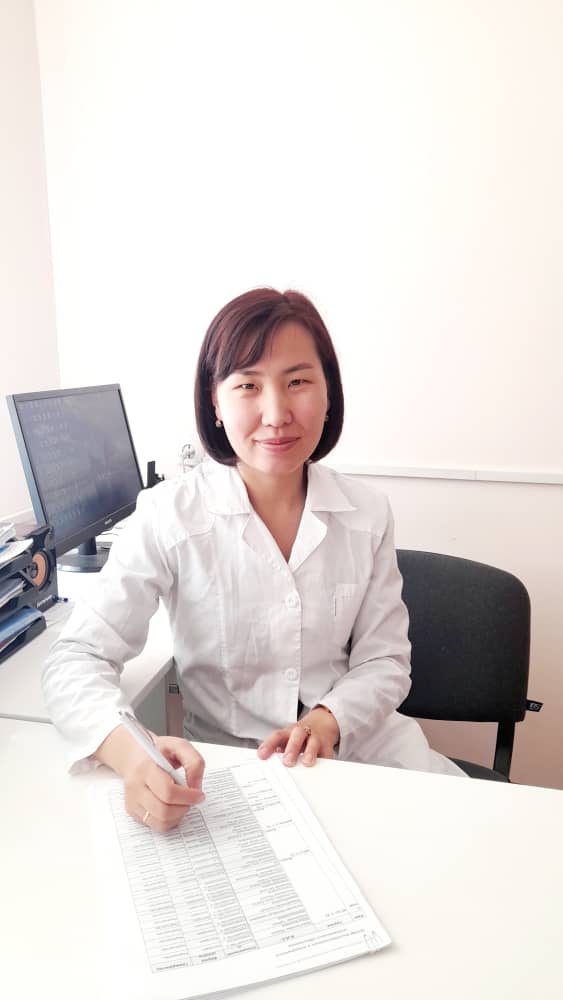 Калыбекова Каныкей Досбаевна, 1987 года рождения, кыргыз,  врач -терапевт.В 2009 году окончила ОшГУ, медицинский факультет. Стаж педагогической работы в ВУЗах – 10 лет, в том числе в                                  Ошском государственном университете – 10 лет. 5.Сфера профессиональной деятельности: фармакология, гигиена Калыбекова Каныкей Досбаевна, 1987 года рождения, кыргыз,  врач -терапевт.В 2009 году окончила ОшГУ, медицинский факультет. Стаж педагогической работы в ВУЗах – 10 лет, в том числе в                                  Ошском государственном университете – 10 лет. 5.Сфера профессиональной деятельности: фармакология, гигиена Персональная информацияПерсональная информацияПерсональная информацияПерсональная информацияПерсональная информацияПерсональная информацияФамилия Фамилия Фамилия Калыбекова Калыбекова Калыбекова Имя Имя Имя КаныкейКаныкейКаныкейОтчествоОтчествоОтчествоДосбаевнаДосбаевнаДосбаевнаДата рожденияДата рожденияДата рождения1987 года1987 года1987 годаКонтактная информация:Контактная информация:Рабочий телефонРабочий телефонРабочий телефонКонтактная информация:Контактная информация:Домашний телефонДомашний телефонДомашний телефонКонтактная информация:Контактная информация:Мобильный телефонМобильный телефонМобильный телефон0770709292Контактная информация:Контактная информация:ФаксФаксФаксКонтактная информация:Контактная информация:E-mail  E-mail  E-mail  kkalybekova85@mail.ru ОБРАЗОВАНИЕ:ОБРАЗОВАНИЕ:ОБРАЗОВАНИЕ:ОБРАЗОВАНИЕ:ОБРАЗОВАНИЕ:ОБРАЗОВАНИЕ:Дата начала / окончанияФакультетФакультетФакультетФакультетСпециальность2003-2009Факультет: ЛечебныйФакультет: ЛечебныйФакультет: ЛечебныйФакультет: ЛечебныйВрач лечебник2009-2011ФПМОФПМОФПМОФПМООрдинатураОпыт работыОпыт работыОпыт работыОпыт работыОпыт работыОпыт работы2011-2021. ОшМУ, медицинский колледжС 2021г. по настоящее время работаю на отделе программ терапевтических специальностей  ЦПиНМО ОшГУ,  и на кафедре «Общественное здоровье и здравоохранение» международного медицинского факультета.2011-2021. ОшМУ, медицинский колледжС 2021г. по настоящее время работаю на отделе программ терапевтических специальностей  ЦПиНМО ОшГУ,  и на кафедре «Общественное здоровье и здравоохранение» международного медицинского факультета.2011-2021. ОшМУ, медицинский колледжС 2021г. по настоящее время работаю на отделе программ терапевтических специальностей  ЦПиНМО ОшГУ,  и на кафедре «Общественное здоровье и здравоохранение» международного медицинского факультета.2011-2021. ОшМУ, медицинский колледжС 2021г. по настоящее время работаю на отделе программ терапевтических специальностей  ЦПиНМО ОшГУ,  и на кафедре «Общественное здоровье и здравоохранение» международного медицинского факультета.2011-2021. ОшМУ, медицинский колледжС 2021г. по настоящее время работаю на отделе программ терапевтических специальностей  ЦПиНМО ОшГУ,  и на кафедре «Общественное здоровье и здравоохранение» международного медицинского факультета.2011-2021. ОшМУ, медицинский колледжС 2021г. по настоящее время работаю на отделе программ терапевтических специальностей  ЦПиНМО ОшГУ,  и на кафедре «Общественное здоровье и здравоохранение» международного медицинского факультета.Знание языков: (отличное знание  базовых основ)Знание языков: (отличное знание  базовых основ)Знание языков: (отличное знание  базовых основ)Знание языков: (отличное знание  базовых основ)Знание языков: (отличное знание  базовых основ)Знание языков: (отличное знание  базовых основ)Кыргызский- родной Русский- на уровне носителяАнглийский- на уровне IntermediateКыргызский- родной Русский- на уровне носителяАнглийский- на уровне IntermediateКыргызский- родной Русский- на уровне носителяАнглийский- на уровне IntermediateКыргызский- родной Русский- на уровне носителяАнглийский- на уровне IntermediateКыргызский- родной Русский- на уровне носителяАнглийский- на уровне IntermediateКыргызский- родной Русский- на уровне носителяАнглийский- на уровне IntermediateДополнительная информацияДополнительная информацияДополнительная информацияДополнительная информацияДополнительная информацияДополнительная информацияДополнительная информация (награды)Дополнительная информация (награды)Дополнительная информация (награды)Дополнительная информация (награды)Дополнительная информация (награды)Дополнительная информация (награды)Грамота  Ошского Государственного Университета -2022г.Грамота медицинского колледжа - 2016Грамота  Ошского Государственного Университета -2022г.Грамота медицинского колледжа - 2016Грамота  Ошского Государственного Университета -2022г.Грамота медицинского колледжа - 2016Грамота  Ошского Государственного Университета -2022г.Грамота медицинского колледжа - 2016Грамота  Ошского Государственного Университета -2022г.Грамота медицинского колледжа - 2016Грамота  Ошского Государственного Университета -2022г.Грамота медицинского колледжа - 2016